RELAÇÃO DE FUNÇÕES COM QUANTIDADE DE COLABORADORESRELAÇÃO DE FUNÇÕES COM QUANTIDADE DE COLABORADORESCódigo   Nome da Função	CBO- CONTRATOVagasColaboradoresEfetivos ComissionadosOutras CategoriasVagosRELAÇÃO DE FUNÇÕES COM QUANTIDADE DE COLABORADORESRELAÇÃO DE FUNÇÕES COM QUANTIDADE DE COLABORADORESFUNDO MUN. DE ASSISTENCIA SOCIAL DE SAO MIGUEL DO ALEIXO RUA MANOEL BARROS Nº: 45, Bairro CENTRO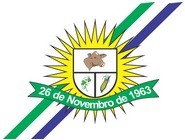 CEP: 49.535-000 SÃO MIGUEL DO ALEIXO/SECNPJ: 14.443.777/0001-35RELAÇÃO DE FUNÇÕES COM QUANTIDADE DE COLABORADORESCódigoNome da FunçãoCBOVagasColaboradoresEfetivosComissionadosOutras CategoriasVagos63AGENTE AUXILIAR DE EDUCACAO INFANTIL111415221010747AGENTE DE OPERACOES DE MAQUINAS MOTRIZES111415111000781Agente de Operações de Máquinas Motrizes - contrato34211511001014ASS. ADMINISTRATIVO1114154020200020756ASSESSOR DE COMUNICACAO111415220200758ASSESSOR DE111415320201768ASSESSOR DE SECRETARIO11141525505020763ASSESSOR DO SETOR DE LICITACOES111415110100767ASSESSOR TECNICO ADMINISTRATIVO1114157040040030775AUXILIAR DE SERVIÇOS GERAIS - CONTRATO514325101001912AUX. SERV. GERAIS1114158041410039751CHEFE DA PROCURADORIA GERAL DO MUNICIPIO241225110100755CHEFE DE COMPRAS111415110100761CHEFE DO SETOR DE ALMOX. E PATRIMONIO111415110100762CHEFE DO SETOR DE EMPENHO111415110100766DIRETOR DE DEPARTAMENTO11141520707013764DIRETOR DE111415110100748ENGENHEIRO CIVIL11141511001027ESTAGIARIO11141511001017FISCAL DE ARRECADACAO111415322001785Gari - contrato51421520900911776Merendeira - contrato51432512100111782Monitor - contrato41103010100199MOTORISTA11141520880012780Motorista - contrato782305108008234NUTRICIONISTA111415211001769NUTRICIONISTA - CONTRATO11141521001145PREFEITO(A) MUNICIPAL111250110010787PROFESSOR 160H QE1 NIVEL III231335111000777PROFESSOR I 1252312056200242	PROFESSOR I 160	111415633003778	PROFESSOR I 160	231205HORAS - CONTRATO3100127	PROFESSOR I 200	1114151110003	PROFESSOR II 160	111415HORAS13440095	PROFESSOR II 200	232115HORAS12550074	PROFESSOR III 160	111415HORAS2120200016	PROFESSOR III 200	111415HORAS191818001786	PROFESSOS I 200	231210HORAS - CONTRATO1100108	SECRETARIO	111415MUNICIPAL129090333	TEC. EM NUTRICAO	11141521100124	VICE-PREFEITO(A)	11125511001011	VIGILANTE	1114153519190016Funções Listadas : 424752481467131227CódigoNome da FunçãoCBOVagasColaboradoresEfetivosComissionadosOutras CategoriasVagos32AG. COM. DE SAUDE111415108800235AG. DE ENDEMIAS11141552200336AG. DE VIGILANCIA SANITARIA111415522003747AGENTE COMUNITARIO DE SAUDE CONTRATO111415520023766AGENTE DE ENDEMIAS- CONTRATO35221052002314ASS. ADMINISTRATIVO11141540330037754ASSESSOR DE SECRETARIO11141525202023753ASSESSOR TECNICO ADMINISTRATIVO11141570606064759ASSISTENTE SOCIAL11141511001040AUX. DE CONSULTORIO DENTARIO111415422002761AUX. DE CONSULTORIO DENTARIO - CONTRATO111415410013764AUXILIAR DE ENFERMAGEM - CONTRATO322230330030750AUXILIAR DE ENFERMAGEM - PSF- 40 H322230311002770Auxiliar de Serviços Gerais - contrato514325101001912AUX. SERV. GERAIS11141580110079752DIRETOR DE DEPARTAMENTO1114152010010010755DIRETOR DE UNIDADE DE SAUDE111415630303756DIRETOR MUNICIPAL111415210101749EDUCADOR FISICO111415311002767EDUCADOR FÍSICO - CONTRATO22412011001028ENFERMEIRO223505522003762ENFERMEIRO - CONTRATO223505310012748FARMACEUTICO111415211001763FARMACEUTICO - CONTRATO11141521001158FISIOTERAPEUTA111415110010771FISIOTERAPEUTA- CONTRATO22360521001138MEDICO CLINICO GERAL111415510014745MEDICO GINECOLOGISTA CONTRATO1114151100109MOTORISTA11141520110019Código Nome da FunçãoCBOVagasColaboradoresEfetivosComissionadosOutras CategoriasVagos768	Motorista - contrato782305102002834	NUTRICIONISTA11141521001137	ODONTOLOGO111415542021758	PSICOLOGO1114152100118	SECRETARIO MUNICIPAL11141511100011	VIGILANTE11141535110034Funções Listadas : 3539873282223325Código Nome da FunçãoCBOVagasColaboradoresEfetivosComissionadosOutras CategoriasVagos62	AGENTE DE ORIENTACAO SOCIOEDUCATIVA111415533002752	AGENTE DE ORIENTAÇÃO SOCIOEDUCATIVA- CONTRATO23941052002314	ASS. ADMINISTRATIVO11141540220038748	ASSESSOR DESECRETARIO11141525202023747	ASSESSOR TECNICO ADMINISTRATIVO11141570505065749	ASSISTENTE SOCIAL11141521001130	ASS. SOCIAL11141542200212	AUX. SERV. GERAIS11141580220078745	CHEFE DO SETOR DE PROG. DA ASSIS.11141532020125	CONSELHEIRO111415550050746	DIRETOR DE DEPARTAMENTO1114152010101939	PSICOLOGO11141542200264	PSICOLOGO CONTRATADO1114152100118	SECRETARIO MUNICIPAL11141511010011	VIGILANTE11141535110034750	VISITADOR111415530032Funções Listadas : 1630635121112271